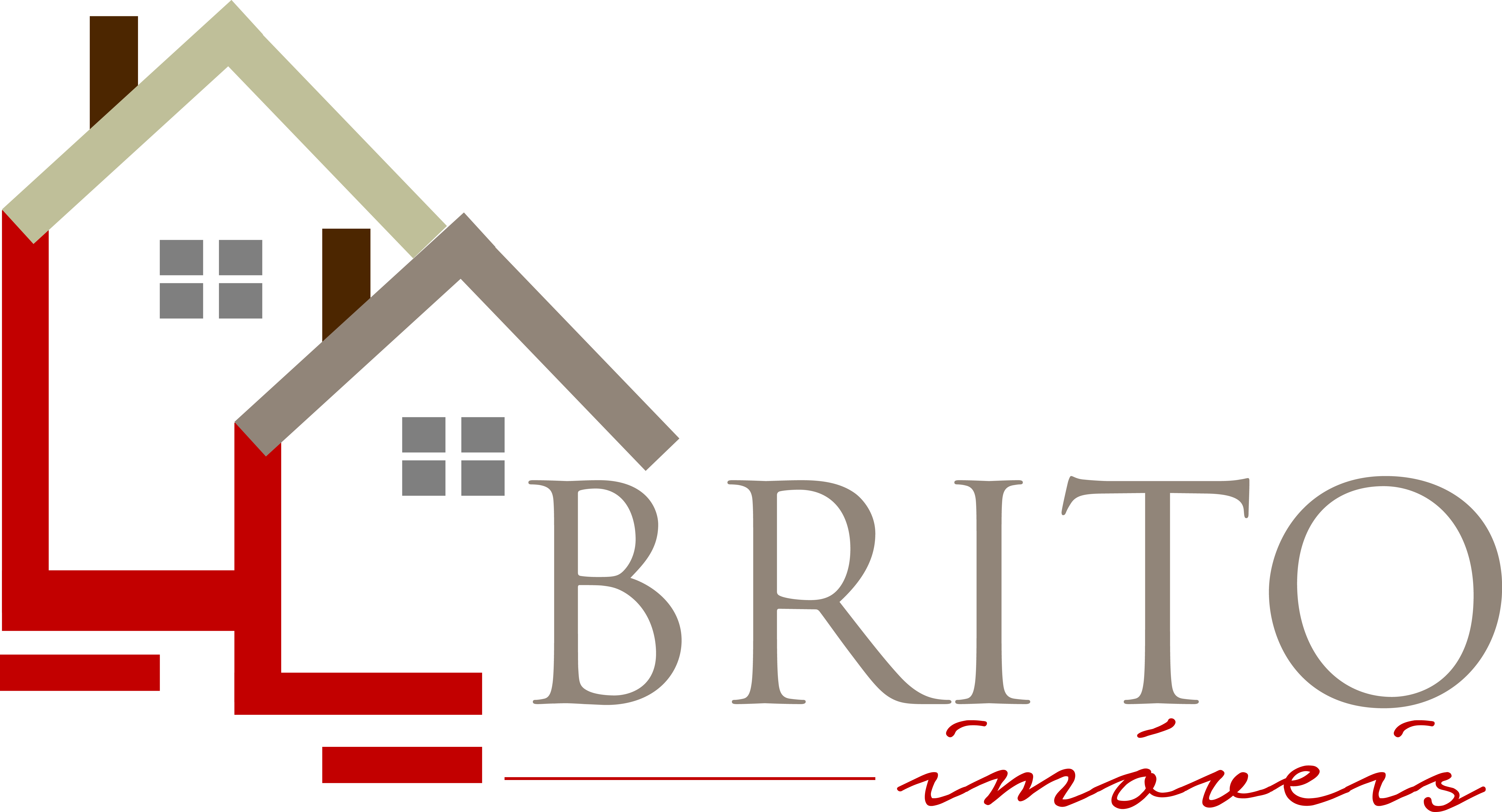 COMPRAMOS - VENDEMOS - ADMINISTRAMOSCNPJ 04.258.981/0001-22Av. Itaquera nº 2.200 B - Jardim Santa Maria - Fone: 2783 2000 FICHA DE CADASTRO PARA LOCAÇÃO (PESSOA FÍSICA)Endereço.:___________________________________________________________________N°_________ Comp.:_____________Cep.:__________________Bairro.:________________________________________ Cidade.:______________________/_______Valor do Aluguel: R$ ______________IPTU R$__________ Cond R$ __________ Demais despesas________Quantidade de moradores_____________ Prazo de Locação_______________ Vigencia__________(    )  Residencial - (    ) Comercial    -     (    )Depósito - (   )Fiador - (    )Cap - (     )Seguro - (     )Sem garantia Corretor locação _____________________________ Captação____________________________________Nome: _________________________________________________________________________________RG.:____________________________________CPF.:___________________________________________ Nac.:_________________________________ Naturalidade.:______________________________________Profissão__________________________ Data de nascimento.:____/____/_____Estado Civil.:___________Cel.:______________________Tel fixo.:______________________ Tel Recado.: ______________________Email.:__________________________________________________________________________________Endereço.: ______________________________________________________________________________N°_______ Comp.:_______________ Cep.:________________ Bairro.:___________________________ Cidade.:______________________/_______ Dados comerciais__________________________________
Endereço comercial.:____________________________________________________________ n°  _______Bairro.:_______________________________________Tel Comercial.:______________________________Nome: _________________________________________________________________________________RG.:____________________________________ CPF.:___________________________________________ Nac.:_________________________________ Naturalidade.:______________________________________Profissão__________________________ Data de nascimento.:____/____/_____Estado Civil.:___________Cel.:______________________ Tel fixo.:______________________Tel Recado.: ______________________Email.:__________________________________________________________________________________Endereço.: ______________________________________________________________________________N°_______ Comp.:_______________ Cep.:________________ Bairro.:___________________________ Cidade.:______________________/_______ Dados comerciais__________________________________
Endereço comercial.:____________________________________________________________ n° _______Bairro.:_______________________________________Tel Comercial.:______________________________					              FIADORNome: _________________________________________________________________________________RG.:__________________________ CPF.:___________________________ Nac.:______________________Natural / UF.:_____________________________ Profissão_______________________________________Data de Nasc.: ______/________/________ Estado civil__________________________________________Cel.:_______________________ Tel fixo.:_________________________ Tel Recado.:__________________Email.:__________________________________________________________________________________Endereço.: ______________________________________________________________________________N°______________ Comp.:_______________________ Cep.:_____________________________________ Bairro.:_______________________________________ Cidade.:______________________/____________Rendimentos .:___________________________________________________________________________Nome: _________________________________________________________________________________RG.:__________________________ CPF.:___________________________ Nac.:______________________Natural / UF.:_____________________________ Profissão_______________________________________Data de Nasc.: ______/________/________ Estado civil__________________________________________Cel.:_______________________ Tel fixo.:_________________________ Tel Recado.:__________________Email.:__________________________________________________________________________________Endereço.: ______________________________________________________________________________Matricula ____________________ Cartório.:____________________ Cidade.:_______________________Endereço do Imóvel ______________________________________________________________________N°________Comp.:______ Cep.:________________ Bairro.:______________________________________(   ) DepositoValor R$ ______________________ Meses ______________________ Data.:___________________(   ) Seguro FiançaPorto Seguro – PAC.: ______________________________(   ) Captalização Valor R$ ______________________ Empresa ______________________ Data.:___________________Referencias Pessoais_________________________________________________________________________________________________________________________________________________________________________________________________________________________________________________São Paulo _________ de ______________________ de____________